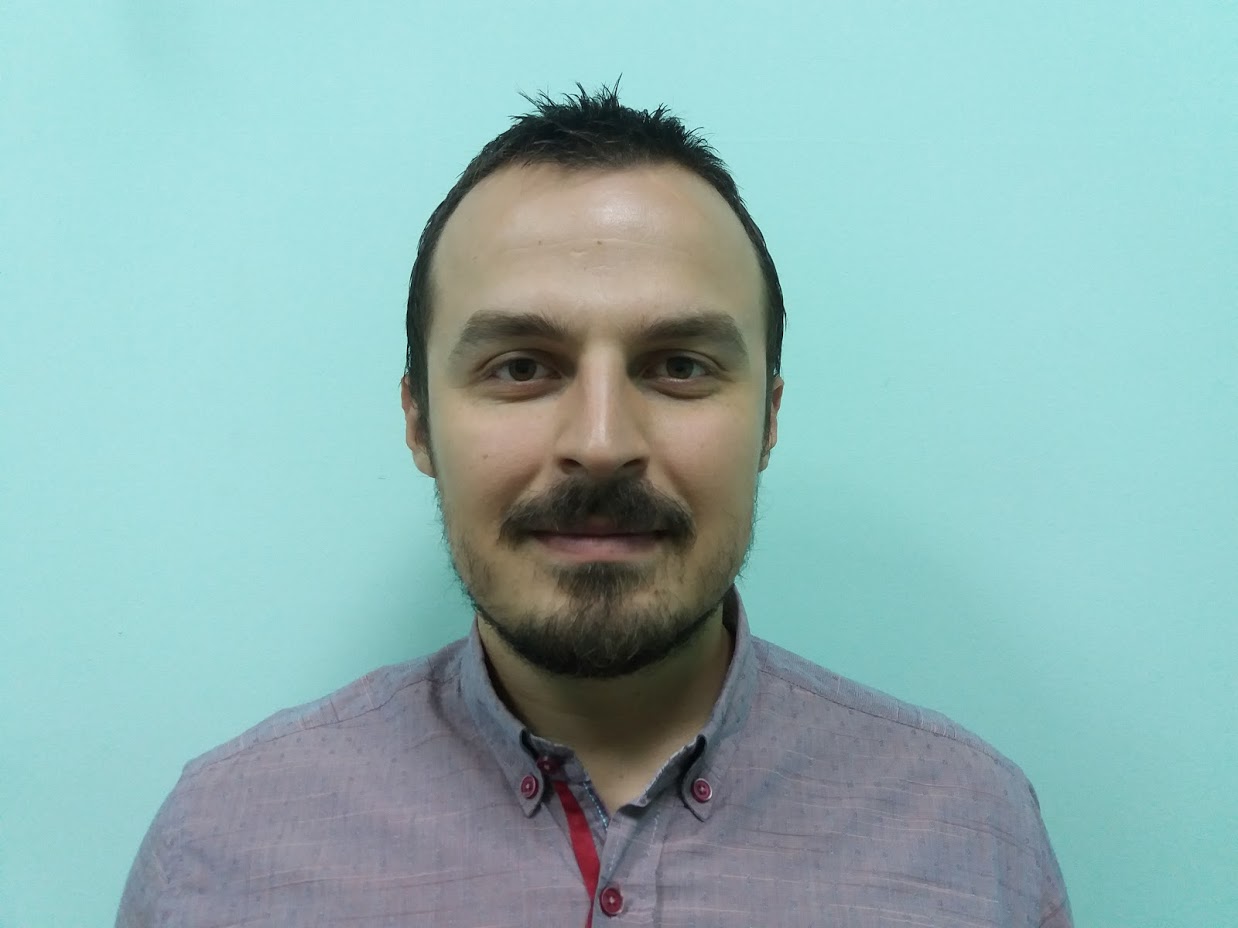 SLOBODAN MILUTINOVIĆDatum rođenja: 24.03.1989. godineAdresa: Sestara Strain 3, BeogradE – mail: milutinovic.slobodan.adv@gmail.comMobilni telefon: 064/9614721OBRAZOVANJEFakultet (VII 1 stepen)Naziv fakulteta: Pravni fakultet univerziteta u PrištiniSmer: OpštiMesto: Kosovska MitrovicaUpisao/završio: 2007/2013Zvanje: Diplomirani pravnikPravosudni ispit položio u Beogradu u maju 2018. godineAdvokatski ispit položio u Beogradu u maju 2019.godineSrednja škola: Gimnazija Kosovska MitrovicaSmer: društveno – jezičkiMesto: Kosovska MitrovicaUpisao/Završio: 2003/2007 godineOstalo:Završio osnovni modul na programu Škole evropske integracije u organizaciji Evropskog programa Srbije, Kosovske fondacije za otvoreno društvo i NGO Aktiv, koji obuhvata sledeće oblasti: Uvod u institucije, procedure i pravo Evropske Unije; Politika proširenja Evropske Unije, Ekonomija evropske unije, Posebne politike Evropske unije i osnove pisanja prijekata za EU fondove.Završio modul o “demokratskom partnerstvu za socijalne promene u školama, visokoškolskim ustanovama i zajednici” u sklopu projekta organizovanog od strane Saveta Evrope.RADNO ISKUSTVO: - sekretar u ustanovi za predškolsko vaspitanje i obrazovanje “Lane” Zvečan, od septembra 2013. godine do februara 2019. godine. Na radnom mestu sekretara obavljao sam poslove izrade opštih i pojedinačnih pravnih akata ustanove, starao se o zakonitom radu ustanove, izrada svih vrsti ugovora, obavljanje pravnih poslova oko upisa dece, pravnih poslova u vezi sa javnim nabavkama, pružanja stručne pomoći u vezi sa izborom organa upravljanja u ustanovi. - saradnik u advokatskoj kancelariji Aleksić sa saradnicima od februara 2019. godine do jula 2019. godine – na radnom mestu saradnika u advokatskoj kancelariji, obavljao poslove: pružanje pravne pomoći, pisanje podneska, pravnih saveta i mišljenja prevoshodno iz oblasti radnog prava.OSTALE SPOSOBNOSTIRad na računaruProgramski paketi: MS office, aktivno korišćenje interneta i e-mail komunikacijeStrani jezici:Engleski – napredni nivo (C1-C2)Italijanski – početni nivo (A1)Lične osobine: Komunikativnost, profesionalnost, odgovornost, posvećenost poslu,  upornost, savesnost.Posedujem vozačku dozvolu B kategorije i aktivan sam vozač.